OFFICIAL CONFERENCE DRESS CODE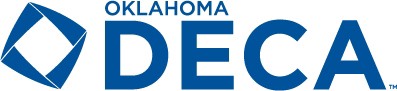 Professional appearance is an important aspect of the overall preparation of DECA members for the business world. So students represent Oklahoma DECA and the National DECA Association in a professional and business-like manner with the highest of professional standards this dress code has been established.It is the responsibility of the chapter advisors to ensure students adhere and comply with the established dress code. Students, advisors, and chaperones must follow the dress code.Oklahoma DECA does not require the official DECA blazer for competition, and students not wearing the official DECA blazer will not be penalized during any competition. However, strict adherence to these guidelines is mandatory for conference attendees while attending conference functions. These functions include, but are not limited to: competitions, official DECA meetings, and award ceremonies.There are two divisions of dress code: Professional Dress and Business Casual. Professional dress is required while competing, while on stage, or attending any official Oklahoma DECA meeting or event. Business Casual is designed for any time other than when professional dress is required. While on conference property students are required to adhere to this dress code at all times. When students are not competing, presenting, or attending an official Oklahoma DECA function they must still dress in a manner that is appropriate representation of Oklahoma DECA. Students not adhering to or in question of this official dress code policy will not be allowed on stage to receive an award.  All decisions are final by state staff regarding dress code. Judges will assess each contestant’s dress during competition. The student will have 50 point deduction for not following the appropriate dress code.Local advisors, please review this dress code with your students prior to attending the conference. Oklahoma DECA wants every student to have the opportunity to succeed and be recognized on stage, but students will be denied the privilege to attend events and appear on stage if they are dressed inappropriately.PROFESSIONAL DRESS GUIDELINESWhen competing, while on stage, or attending any official Oklahoma DECA Events:WomenPant suit or skirt suitDress skirt or dress slacks with coordinated dress blouse or sweaterAppropriate length required for skirts (no more than three inches above the knee)Dress shoes or heelsBusiness “professional dress”MenDress shirt and dress slacksBelt or dress suspenders requiredNecktieDress shoes and dress socksBusiness “professional dress”BUSINESS CASUALWhile on conference property and not attending an event requiring professional dress.Casual slacks (e.g. Dockers), blouse or shirt and casual shoes.Jean, t-shirts, and tennis shoes are not included in business casual attire.Jeans, t-shirts, and tennis shoes may be worn during non-official events, or chapter activities not related to Oklahoma DECA activities.UNACCEPTABLE DURING OKDECA ACTIVITESSkin-tight or revealing clothingMini-skirts, or skirts and dresses which are of an inappropriate lengthMidriff-baring clothingAthletic clothingClothing with printing that is suggestive, obscene or promotes illegal substancesSleeveless or see through clothingLow cut shirts or shirts with the sides cut or rippedFlip flops or any shoes between the toe that do not have a heelLoose fitting or baggy pants, pants must be at waist levelSwimwearSleepwearTennis shoesCanvas shoes or boat shoesSlingbacks or heelless shoesCombat bootsDenim is unacceptable during official Oklahoma DECA Events and Activities!